Leaders of Congress: After completing the notes portion, Use the links provided to determine who each face belongs to and what their leadership position is in Congress.  Links to help you: House Leadership    Senate LeadershipHouseSenate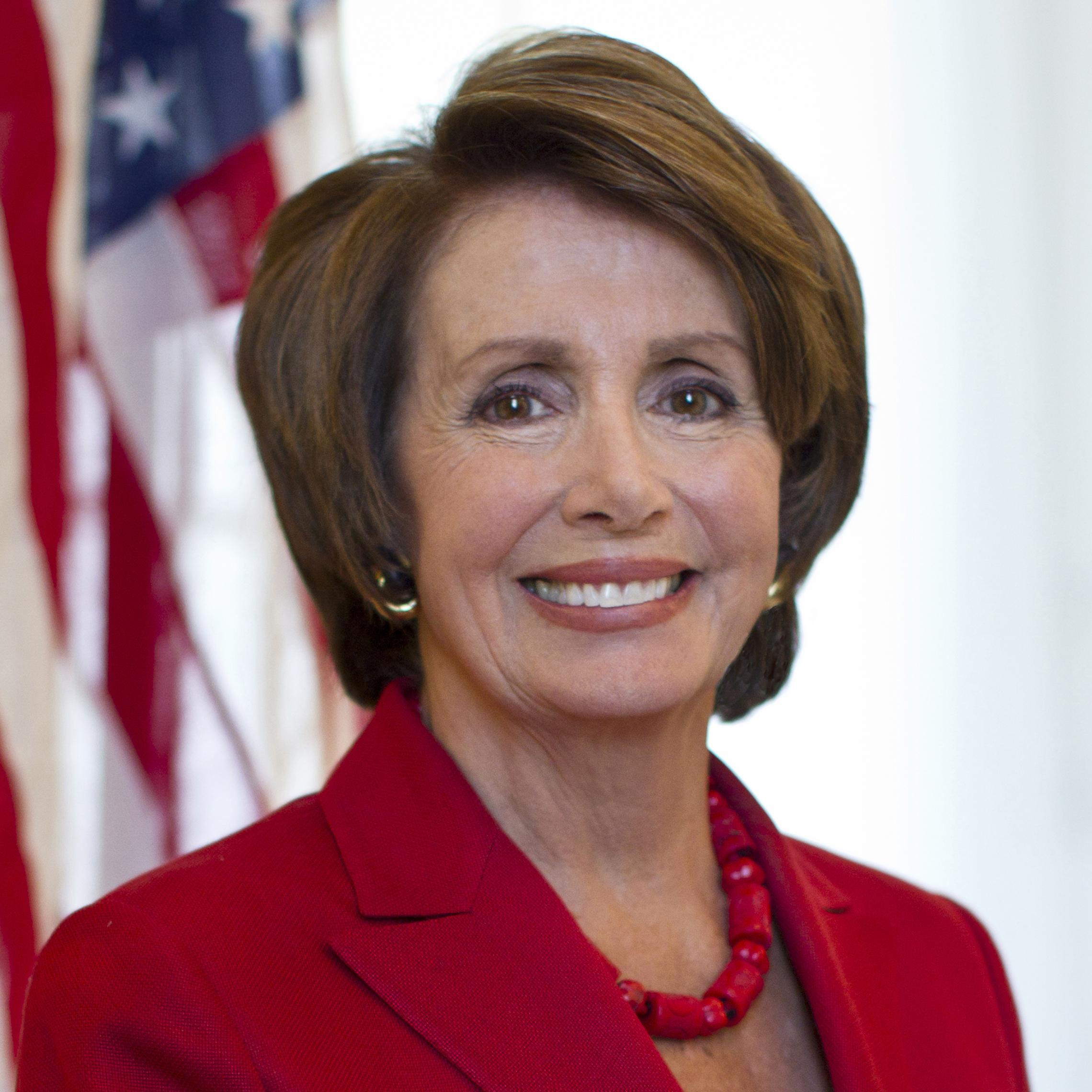 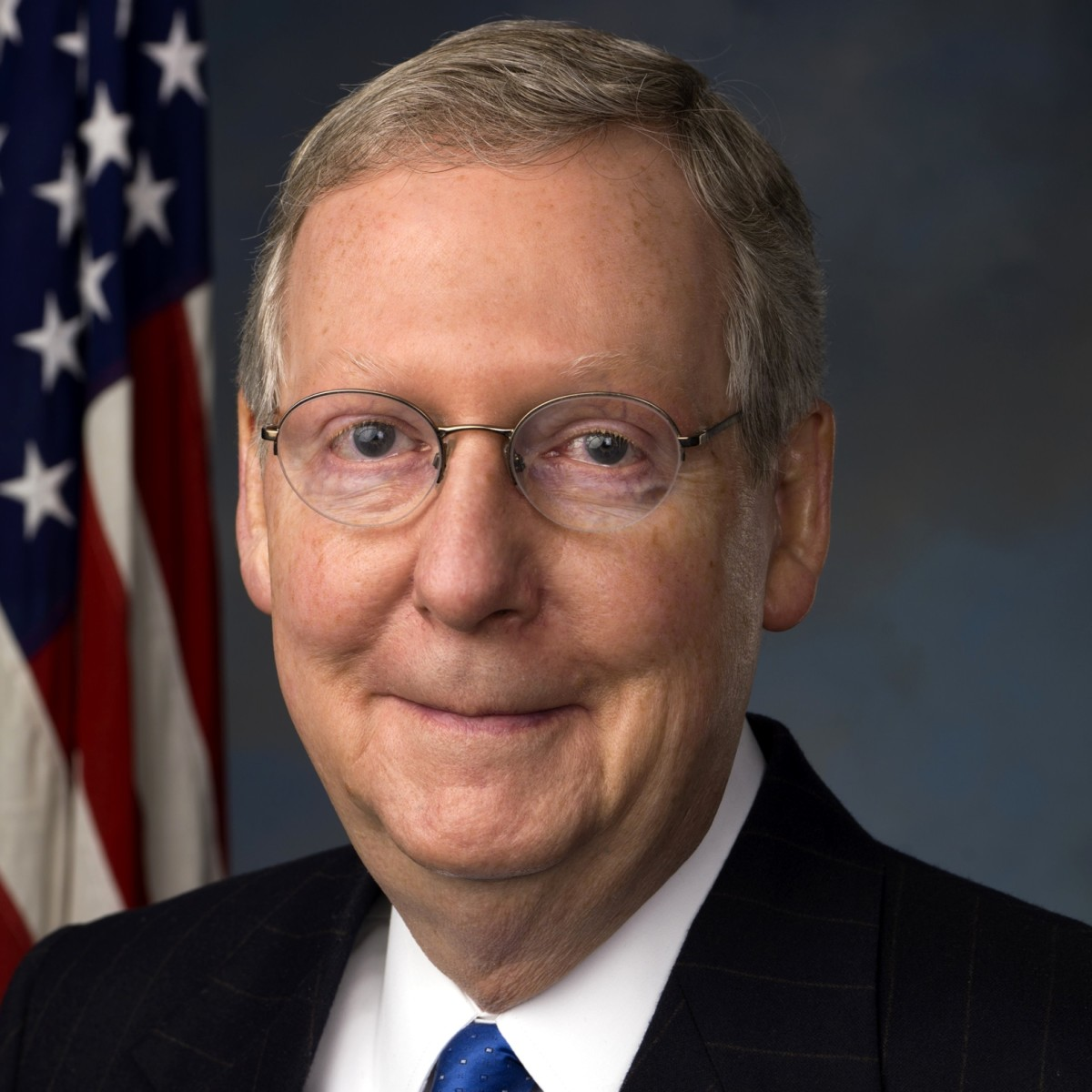 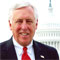 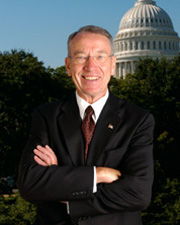 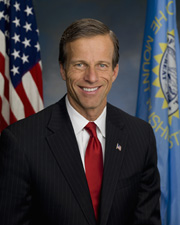 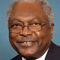 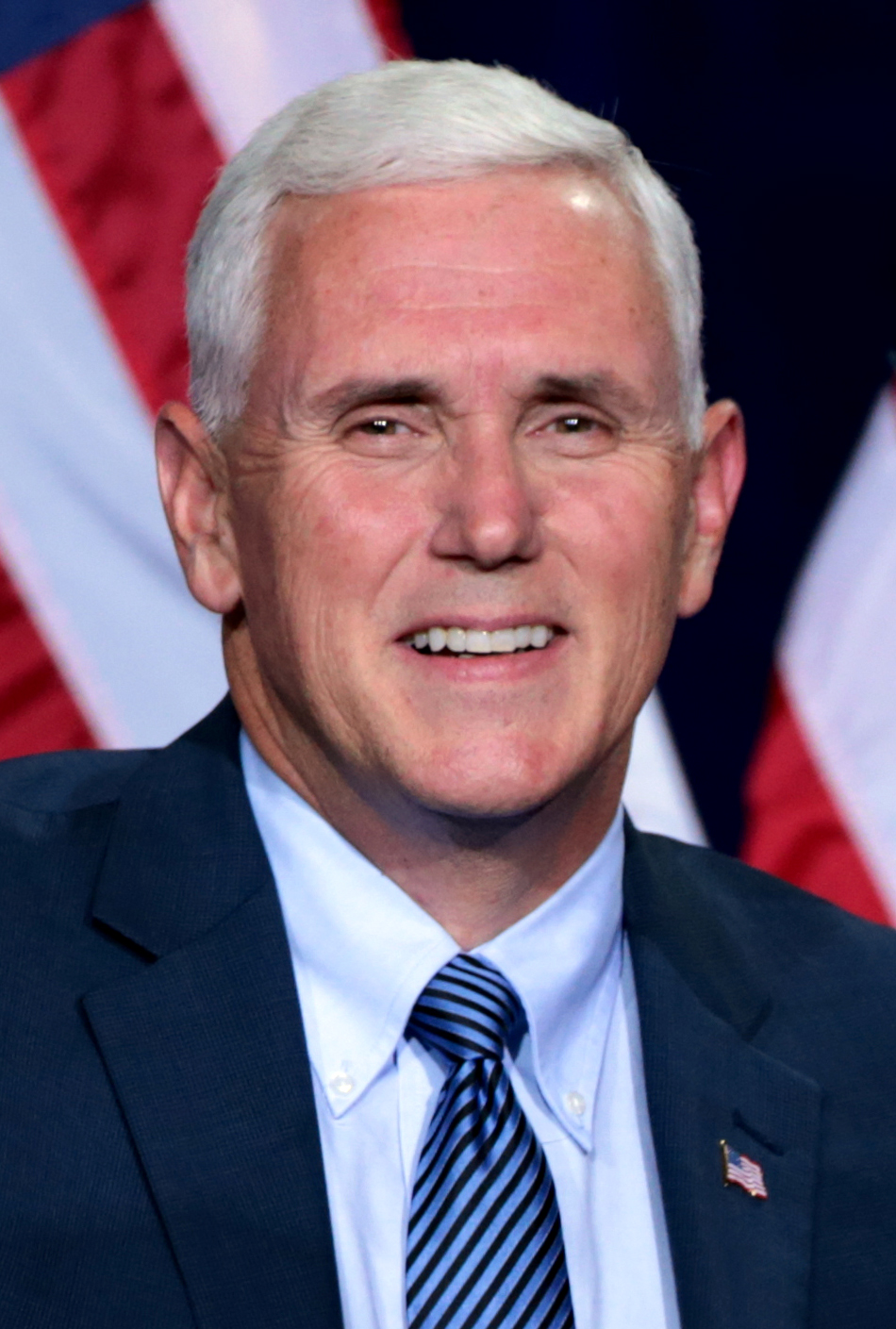 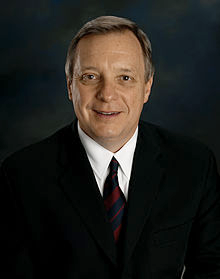 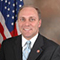 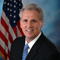 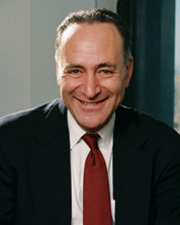 